HANS RAJ COLLEGEUniversity of DelhiDelhi-110007Proforma for Performance Based Appraisal System (PBAS) forPromotion under CAS 2010PART-A: GENERAL INFORMATION AND ACADEMIC BACKGROUNDName (in Block Letters):  Father’s Name/Mother’s Name: Date and Place of Birth: Sex: Marital Status: Nationality: Department: Current Designation and Pay Band with Academic Grade Pay: Date of Last Appointment/Promotion: Position and Academic Pay for which you are an applicant under CAS 2010: Date of eligibility for promotion under CAS 2010: Category (SC/ST/OBC/PWD/General): Address for Correspondence (with Pin code): Email : Permanent Address (with Pin code), in case different from Sl.No.13: Telephone No. (with STD Code): 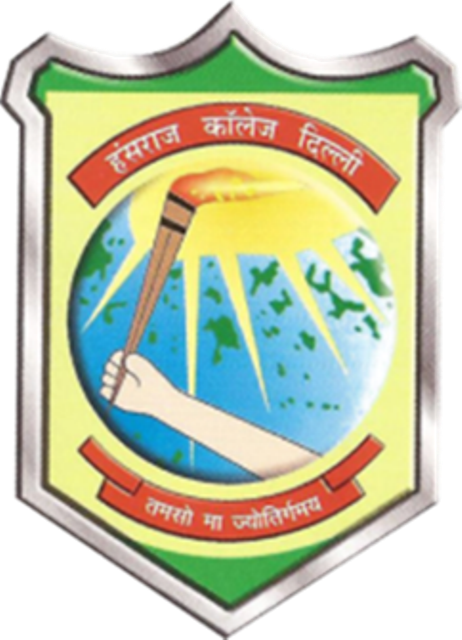 Academic Qualifications:Research Degree (s)Appointments including Post-doctoral positions such as Research Associate, Research Scientist, etc. held prior to joining the University of Delhi as a faculty member:  Posts held since joining this institution:Period of Teaching experience:Total period of teaching experience: P.G. Classes (in years): U.G. Classes (in years): Courses taught at various levels (Name the course giving details): Undergraduate: Postgraduate: Total duration of Research Experience excluding the period spent in acquiring M.Phil./Ph.D.  Field of Specialization under the Subject/Discipline: Academic Staff College Orientation/Refresher Course attended:PART-B: ACADEMIC PERFORMANCE INDICATORS (API)(Please refer to “Detailed Guidelines” for completing Part B)CATEGORY-I: TEACHING, LEARNING AND EVALUATION RELATED ACTIVITIES(Minimum API score required: 75/year)Details of Lectures, Tutorials, Practicals, Contact hours UndertakenPreparation and imparting knowledge/instruction as per curriculum, syllabus enrichment by providing additional resources to students. Use of Participatory and Innovative Teaching-Learning Methodologies, Updating of Subject Content, Course Improvement, etc.Examination-related Duties Assigned and PerformedTOTAL API SCORE UNDER CATEGORY-I:(Please attach supporting documents wherever required)CATEGORY-II: CO-CURRICULAR, EXTENSION AND PROFESSIONAL DEVELOPMENT RELATED ACTIVITIESPlease mention your contribution to any of the following (Minimum API score required is 15):TOTAL API SCORE UNDER CATEGORY-II:CATEGORY-III: RESEARCH AND ACADEMIC CONTRIBUTIONSFor promotion from the post of Associate Professor to the post of Professor, the applicant should attach three copies of five major publications published subsequent to the period from which he was placed in the Assistant Professor stage-II (i.e. AGP-7000).For promotion to the post of Associate Professor, the applicant should attach three copies of three major publications made during the period of service as Assistant Professor.A (i) Published Research Articles/Papers in Journals/PeriodicalsA (ii) Full Papers in Conference Proceedings (in related area/subject) (Abstracts not to be included) NAB (i) Books Published as Author/Co-Author: B (ii) Text/Subject or Reference Books/Journals as Editor/Co-Editor: B (iii) Chapters published in Books/Reference books/Edited books (other than journal) (Chapter in self-edited books should not be included).B (iv) Books Translated and Published: B (v) Popular articles (in related area/subject): C (i) Ongoing Projects: C (ii) Consultancy Projects routed to concerned Institutions, Carried out/Ongoing: C (iii) Completed Projects Quality Evaluation: C (iv)	Project Outcome/Output: Research Guidance: Number of scholars who have been awarded M.Phil/Ph.D. degree and research guidance for UG projects under your supervision both as Guide and/or as Co-Guide. E	TRAINING COURSES AND CONFERENCE/SEMINAR/WORKSHOP PAPERSE (i) Refresher Course, Methodology, Workshops, Training, Faculty Development Programs, etc. attended. (of not less than one week duration)E) (ii) Papers presented in Conferences/ Seminars/ Workshops/ Symposia. Indicate whether the Conference Proceedings are published.(Merely attending the Conference, Seminar, Workshop, Symposia does not qualify for API score. Accepted full paper must be presentedduring the Conferences/ Seminars/ Workshops/ Symposia to qualify for API score).E (iii) Invited lectures/ special lectures or presentations for conferences/ symposia. TOTAL API SCORE UNDER CATEGORY-III:SUMMARY OF API SCORESPART-C: OTHER RELEVANT INFORMATIONAcademic awards and distinctions: Membership/Fellowship of Learned bodies / Societies: Literary, cultural or other activities (e.g. attainment in sports etc.) in which the applicant is interested and distinctions obtained: Please give details of any other credential, significant contributions, awards received, responsibilities, etc. not mentioned earlier. Future Plans (in approximately 150 words)Three Referees familiar with your academic workLIST OF ENCLOSURES: (Please attach self-certified copies of certificates, sanction orders, papers,etc. wherever necessary)I certify that the information provided is correct as per records enclosed along with the duly filled PBAS proforma.Date: Place: (Assistant Professor)Signature & Designation of the ApplicantCertified that Mr. /Ms.  ……………………………………… has been working as an Assistant Professor in this Department since……………………………..The particulars given in this application have been checked and verified from office records and documents enclosed are found to be correct.                                                                                                           Head of the College/Institution with SealTelephone No: Mobile No:ExaminationNameofExamUniversityYear ofPassingPercentageof MarksobtainedDivision/Class/GradeMainSubjectsGraduationPost-GraduationOtherExaminations,if anyDegreesName of theUniversityTitle of dissertation/thesisDate ofsubmissionDate ofawardM.Phil.Ph.D/ D.Phil.D.Sc/D.Lit.S.No.DesignationDepartmentDurationDurationPay scales/Pay Band with Grade PayS.No.DesignationDepartmentFromToPay scales/Pay Band with Grade PayName oftheInstitutionPosition heldwith payscale/PayBand withGrade payOnlyAd- hoc/Temporary/PermanentFromToTotal Experience(as on 21.02.2016)Total Experience(as on 21.02.2016)Total Experience(as on 21.02.2016)Name oftheInstitutionPosition heldwith payscale/PayBand withGrade payOnlyAd- hoc/Temporary/PermanentFromToYearsMonthsDaysName of the CoursePlaceDurationSponsoring AgencyS.No.YearCourse/paperLevel(PG/UG)TeachingModeLectures/Tutorials/PracticalsLectures/Tutorials/Practicals% ofallottedclassesundertakenAPIScoreS.No.YearCourse/paperLevel(PG/UG)TeachingModeAllottedUndertaken% ofallottedclassesundertakenAPIScore12345Total API Score (maximum 60 points/year)Total API Score (maximum 60 points/year)Total API Score (maximum 60 points/year)Total API Score (maximum 60 points/year)Total API Score (maximum 60 points/year)Total API Score (maximum 60 points/year)Total API Score (maximum 60 points/year)Total API Score (maximum 60 points/year)S.No.Course/PaperMaterial ConsultedAdditional Resources provided1234.5.Total API Score ( maximum 20 points/year)Total API Score ( maximum 20 points/year)Total API Score ( maximum 20 points/year)100S. No.YearBrief DescriptionAPI Score12345mlmllmmTotal API Score ( maximum 20 points/year)Total API Score ( maximum 20 points/year)Total API Score ( maximum 20 points/year)S. No.YearNature of examination related workAssignednumber ofdaysActual numberof daysperformedAPIScore12345Total API Score (maximum 25 points/year)Total API Score (maximum 25 points/year)Total API Score (maximum 25 points/year)Total API Score (maximum 25 points/year)Total API Score (maximum 25 points/year)API (i)API (ii)API (iii)API (iv)Total API Score(CATEGORY- I)S. No.YearType of Activities performedAPI scoreStudent related co-curricular, extension and field based activities (such as extension work through NSS/NCC and other channels, cultural activities, subject related events, advisement and counselling). Student related co-curricular, extension and field based activities (such as extension work through NSS/NCC and other channels, cultural activities, subject related events, advisement and counselling). Student related co-curricular, extension and field based activities (such as extension work through NSS/NCC and other channels, cultural activities, subject related events, advisement and counselling). Student related co-curricular, extension and field based activities (such as extension work through NSS/NCC and other channels, cultural activities, subject related events, advisement and counselling). 12345Total API Score(maximum 20 points/year)Total API Score(maximum 20 points/year)Total API Score(maximum 20 points/year)100Contribution to corporate life and management of the department and institution through participation in academic and administrative committees and Responsibilities. Contribution to corporate life and management of the department and institution through participation in academic and administrative committees and Responsibilities. Contribution to corporate life and management of the department and institution through participation in academic and administrative committees and Responsibilities. Contribution to corporate life and management of the department and institution through participation in academic and administrative committees and Responsibilities. 12345Total API Score(maximum 15 points/ year)Total API Score(maximum 15 points/ year)Total API Score(maximum 15 points/ year)Professional development activities (such as participation in seminars, conferences, short term training courses, talks, lectures, membership of associations, dissemination and general articles, not covered in Category III) Professional development activities (such as participation in seminars, conferences, short term training courses, talks, lectures, membership of associations, dissemination and general articles, not covered in Category III) Professional development activities (such as participation in seminars, conferences, short term training courses, talks, lectures, membership of associations, dissemination and general articles, not covered in Category III) Professional development activities (such as participation in seminars, conferences, short term training courses, talks, lectures, membership of associations, dissemination and general articles, not covered in Category III) 12345Total API Score(maximum15 points/year)Total API Score(maximum15 points/year)Total API Score(maximum15 points/year)API (i)API (ii)API (iii)Total API Score(CATEGORY- II)S.No.Title withpage Nos.Journalwith ISSN&PublisherWhetherRefereedLatestImpactFactor, ifanyNo. ofCo-authorsWhetherFirst/Corresponding/Co-AuthorAPIScore2345678Total API ScoreTotal API ScoreTotal API ScoreTotal API ScoreTotal API ScoreTotal API ScoreTotal API ScoreS. No.Title of theChapterWhetherSole orCo-AuthorPublisher (withcity/ country) &Year ofPublicationISBNWhetherRefereedAPIScoreTotal API ScoreTotal API ScoreTotal API ScoreTotal API ScoreTotal API ScoreTotal API ScoreS. No.Name of the CourseOrganised byFrom ___To ____Durationin weeksAPI Score23Total API ScoreTotal API ScoreTotal API ScoreTotal API ScoreTotal API ScoreAPI (A)API (A)API (B)API (B)API (B)API (B)API (B)API (C)API (C)API (C)API (C)API (D)API (E)API (E)API (E)Total API Score(CATEGORY- III)(A+B+C+D+E)iiiiIiiiiivviiiiiiviiiiiiSl. NoCategoryAPI Score for theAssessment Period1Category-I: Teaching, Learning and Evaluation relatedactivities2Category-II: Co-curricular, Extension, ProfessionalDevelopment related activities3Category-III: Research and Academic contributionCONSOLIDATED API SCORE (CATEGORY I + II+III)CONSOLIDATED API SCORE (CATEGORY I + II+III)Full NameInstitutional AffiliationDesignationAddressMobile / Phone No.Email1.11.2.12.3.13.4.14.5.15.6.16.7.17.8.18.9.1910.20